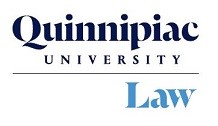 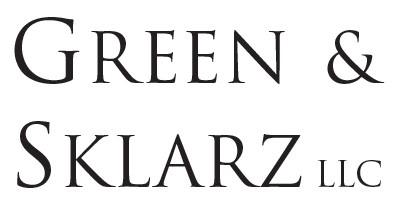 Full-Day Criminal Tax Program – May 21, 2021Name:________________________________________________

Firm:______________________________________________________

Email:______________________________________________________                                                                                                

Billing Address:__________________________________________________                                                                                                                        

Billing City/State/Zip:_______________________________________________                                                             

Telephone: _________________________  PTIN for CPE:_____________________________      
Registration Rate$99 Early Bird  (through 5/7)	 	In-Person _____	  Webcast _____    $129 Regular (after 5/7)	 	In-Person _____	  Webcast _____  
PAYMENT METHOD VISA 	MASTERCARD 	     AMEXCard Number:________________________________________      Exp. Date:_____________Print Name on Card:___________________________________     CVV:__________________Signature:___________________________________________      Billing Zip:______________
To Register:
Complete this form with your payment information and register by:
Mail: Green & Sklarz LLC, Attn: NE IRS Rep Conference, One Audubon St, 3rd Fl, New Haven, CT 06511
Fax: Attn: NE IRS Representation Conference, 203-286-1311
Email: Print and scan a copy of the form to registration@irsrepconference.com

Refund Policy: Due to limited seating, refunds will not be given after May 1, 2021.Conference Date: May 21, 2021     